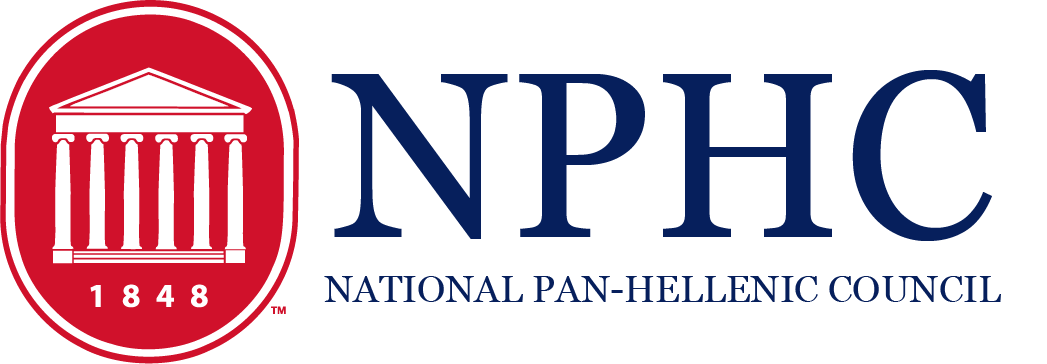 NATIONAL PAN-HELLENIC COUNCIL CONSTITUTION AND BYLAWS THE UNIVERSITY OF MISSISSIPPI ARTICLE 1 - NAMEThe name of this organization shall be the National Pan-Hellenic Council, Inc. of the University of Mississippi. Hereafter referred to as the “NPHC” or “UM-NPHC”.ARTICLE 2 - PURPOSEPromote superior standards of scholarship, service, and leadership. Create a harmonious working relationships amongst affiliate organizationsPreserve the cultural heritage of the historically Black community service Greek organizationsProvide programs designed to enhance the social, cultural, and educational life of the campus minority communityAct in accordance with The National Pan-Hellenic Council, Inc., and the University of Mississippi rules and policiesAct upon matters of mutual concern to the affiliate organizationsFoster an understanding of the structure and method of operation among the affiliate organizationsSupport Greek Unity in the effort to coordinate and plan all-Greek programs and to foster ongoing communication between the three governing councils in the fraternity and sorority community at the University of Mississippi.ARTICLE 3 - MEMBERSHIPSection 1: Membership OrganizationsThe National Pan-Hellenic Council shall consist of currently enrolled students who are active members of the local chapters of the NPHC at The University of Mississippi. They include the following:  Alpha Phi Alpha Fraternity, Inc. Alpha Kappa Alpha Sorority, Inc., Delta Sigma Theta Sorority, Inc., Iota Phi Theta Fraternity, Inc., Kappa Alpha Psi Fraternity, Inc., Omega Psi Phi Fraternity, Inc., Sigma Gamma Rho Sorority, Inc., Phi Beta Sigma Fraternity, Inc., Zeta Phi Beta Sorority, Inc.Section 2: Active OrganizationsActive Organizations must meet the following requirements in order to hold membership in the council and participate in council affairs:Maintain at least a 2.60 minimum term grade point average (GPA) each semester.Register each academic year as a student organization through the Office of Leadership and Advocacy at the University of Mississippi.Pay NPHC membership dues ($10 per active member) each semester to UM-NPHC. Section 3: Inactive OrganizationsInactive Organizations are those who have been suspended by their National Organization or the University of Mississippi, financially inactive for that semester/previous semester, or do not register at least a minimum average term chapter grade point average (GPA) of a 2.60 each semester. Section 3A: Academic WarningWhen a member organization falls below a 2.60 GPA for the term they will be placed on Academic Warning.Chapters must abide by the following guidelines while on Academic Warning:Chapter is allowed to participate in their designated NPHC Week but can host no more than two (2) social events during the semester (these 2 social events can occur either during the chapters designated NPHC Week or at some point throughout the semester) of the academic warning period. (Social Events will be defined/determined by Office of Fraternity and Sorority Life)Schedule an academic mediation within 10 business days of the semester that the chapter is placed on Academic Warning with the Office of Fraternity and Sorority Life and the Vice President of AcademicsSubmit an Academic Success Proposal to the Office of Fraternity and Sorority Life and the Vice President of Academics within 10 business days of Academic Mediation.Note: If the following guidelines are not followed and/or GPA falls below a 2.60 GPA for a consecutive semester, the chapter will be placed on Academic Probation.Section 3B: Academic ProbationWhen a member organization falls below a 2.60 GPA for a second consecutive semester the following shall be revoked:Voting privileges in NPHC meetings. 
The right to initiate, co-sponsor, conduct, or participate in any activities functions, or programs on or off the University of Mississippi campus, even if said activities were already on the Council Calendar or not. Activities include but are not limited to stepping, strolling, "ASB Unplugged", and parties Chapter must forfeit their designated NPHC WeekThe right to actively participate in Council meetings. Note: The chapter is able to hold chapter meetings and will only be able to conduct community service and nationally required events or programs.Section 4: Financial Inactive StatusFinancial Inactive Status is when a member organization fails to pay their designated chapter dues or fines.When a member organization fails to pay their designated chapter dues or fines within 30 days of being notified then the following shall be revoked: Voting privileges in NPHC meetings.The right to initiate, co-sponsor, conduct, or participate in any activities, functions, or programs on or off the University of Mississippi campus, even if said activities were already on the Council Calendar or not.The right to actively participate in Council meetings.ARTICLE 4 - ELECTIONS, LENGTH OF OFFICE, AND VACANCIES OF OFFICERSSection 1: Elected OfficersThe elected officers will consist of the following seven (8) positions: President, Vice President of Programming, Vice President of Administration, Vice President of Finance, Vice President of Community Service, Vice President of Public Relations, Vice President of Standards and Procedure, and Vice President of Academics.Section 2: Qualifications of OfficersMust have and maintain a minimum 2.60 term GPA or above.Every officer must be an active NPHC member. The president must have at least (1) full year of active membership in an NPHC organization (not including initiation semester). Except under extenuating circumstances.Must be in good financial standing with UM-NPHC, their local and national chapter.If elected president of UM-NPHC, the elected president may not serve as president of any other NPHC organizations. Section 3 : ElectionsElections shall occur in accordance to Robert’s Rules of Order, but should abide by the following in the format:Applications for UM-NPHC Applications will open annually on February 15th to the General Body via e-mailAfter applications are submitted by the proposed deadline, a slating committee that will consist of the current UM-NPHC Executive Board will meet to review applications After the review of applications, the slating committee will interview a select of candidates After interviews, the committee’s slate of candidates for each position will be presented to General Body. Candidates must be present to run and be elected to an Executive Board position. Voting shall take place the last meeting in March. In the event that quorum is not achieved, a mandatory special meeting of delegates and the current UM-NPHC executive board will be called for voting purposes The officers shall be elected by a simple majority vote of the chapter delegates present at the meeting with each chapter having one vote.The balloting shall be by paper ballot. Election results will be tabulated immediately following each vote by the outgoing President with the assistance of the Advisor, unless President is up for re-election, then only the Advisor will tabulate.	Section 4: Term of OfficeThe term of the office shall be for one complete year, from April of the year of their election to April of the following year.Section 5: Officer InstallationOfficers shall be installed at the last meeting of the spring semester. Officers shall assume office immediately following the end of the spring semester. Section 7: Removal of OfficersMembers of the Executive Board may be removed upon proof of good cause by a majority vote from financial NPHC member organizations.Executive Board officers will be immediately removed if they fail to meet all requirements will include but not limited to: The GPA minimum of 2.60.Continuous failure to respond to emails, communication, or any type of contact. 3 unexcused absences.Noncompliance of duties as a council officer.Continuous gross or willful neglect of the duties of office.Failure or refusal to disclose necessary information on matters of organization.Unauthorized expenditures, signing unauthorized checks, or misuse of NPHC/university funds.ARTICLE 5 - EXECUTIVE BOARDThe Executive Board shall be comprised of seven (8) members as follows: President, Vice President of Programming, Vice President of Administration, Vice President of Finance, Vice President of Community Service, Vice President of Public Relations, Vice President of Standards and Procedure, and the Vice President of Academics. The duties of the Executive Board shall be:Section 1: President  Presides at all meetings of the NPHC Executive Board and General Assembly meetings.Represents the UM-NPHC council at civic and social functions, or when the UM-Council is called upon by other organizations for representation.Establishes the UM-NPHC agenda along with the assistance of the NPHC advisor.Meets at least monthly with the Panhellenic Council and Interfraternity Council presidents and Greek advisor.Serves as ex officio member of all Council committees.  Establishes committees and appoints committee chairpersons subject to the approval of a simple majority of the members present.  Casts tie-breaking votes only when matters involve Executive Board decisions.Complete two (2) office hours per week.All other duties as assigned. Section 2: Vice President of Programming Preside at all meetings and functions in the absence of the President.  Attend all UM-NPHC Executive Board and General Assembly meetings.Coordinate activities assigned by the President.Coordinate representative from UM-NPHC to attend Greek-related activities. Oversees the UM-NPHC Step Show and “Meet The Greeks” Week committees.Complete two (2) office hours per week.All other duties as assigned. Section 3: Vice President of Administration  Attend all UM-NPHC Executive Board and General Assembly meetings.Record and maintain minutes of the UM-NPHC Council meetings.Distribute minutes to UM-NPHC members and Greek Advisors. Reserve rooms for NPHC Executive Board and General Assembly meetings.Maintain up-to-date roll of the members of NPHC and keep accurate records of attendance at meetings.Coordinate the NPHC calendar and compile the joint calendar of the nine NPHC organizations and immediately notify the Council of any conflicts in tentative calendars of the member chapters.Provide accurate record for fines to the Vice President of Finance.Issue all necessary correspondence on behalf of the Council, which includes “thank you” letters, cards and other correspondence deemed appropriate.Complete two (2) office hours per week.All other duties as assigned.Section 4: Vice President of FinanceAttend all UM-NPHC Executive Board and General Assembly meetings.Submit a typed UM-NPHC financial report and budget at the first Council meeting of each month.Collect and report to the UM-NPHC Advisor all funds from NPHC Membership Dues, Programs, Fundraisers, etc.  Plan and oversee UM-NPHC fundraising activities Secure all receipts for monies spent and issue receipts for all incoming revenue.Ensure prompt payment of all UM-NPHC billsComplete two (2) office hours per week.All other duties as assigned.Section 5: Vice President of Community ServiceAttend all UM-NPHC Executive Board and General Assembly meetings.Coordinate at least two (2) community service events per semester for UM-NPHC.Complete two (2) office hours per week.All other duties as assigned.Section 6: Vice President of Standards & ProceduresAttend all UM-NPHC Executive Board and General Assembly meetings. Serve as Parliamentarian of UM-NPHC. Collecting sign-in sheets and tracking quorum at all NPHC related eventsDeveloping an effective attendance policy and tracking system viewable by all general members in either the G Suite or Box. Maintain order in UM-NPHC Executive Board and General Assembly meetings. Conduct meetings according to Robert’s Rule of Order. Conduct at least one parliamentary procedure workshop for the NPHC Council per academic year.Complete two (2) office hours per week. Overseer of NPHC Standards Board Maintain streamlined communication between IFC and CPH Standards for processes, updates, and more.Section 6.1: Standards Board  The number and demographics of people on the standards board should reflect the number and demographics of NPHC organizations currently active. If a representative’s organization is to go inactive, that person is to remain on the board until the end of term. The standards board will also consist of two alternate members from the NPHC General Body (their identities will not be revealed until deemed necessary); NPHC Direct and Secondary Advisor, and one more staff member from the FSL office (only for Level 2 offenses)Those seeking interest in becoming a member of the standards board must privately seek recommendations from their current chapter president and/or advisor, and at least one faculty or staff member not of relation to the Office of Fraternity and Sorority Life.Section 7: Vice President of Public Relations  Attend all UM-NPHC Executive Board and General Assembly meetings.Create promotions, publications, and/or marketing efforts to enhance the perception of the National Pan-Hellenic Council. Serve as the UM-NPHC Council Historian.  Maintain and update the UM-NPHC website.Complete (2) office hours per week.All other duties as assigned.Section 8: VP of Academics:Create and maintain a comprehensive academic plan for NPHC Fraternities & Sororities. Provide feedback on academic plans for each NPHC Fraternity and Sorority.  Assist NPHC Fraternities and Sororities with developing, implementing, and/or updating academic plans for their chapters.  See to it that NPHC fraternities and sororities that do not meet the academic standards set forth in the NPHC Bylaws adhere to the sanctions also set forth in the NPHC Bylaws.  Host at least one meeting per semester for members of the NPHC community to share academic plans and implement ways to improve the NPHC community’s overall academic standing. Oversee the selection and presentation of academic awards and/or scholarships given by the NPHC Complete two (2) office hours per week.ARTICLE 6 - STRUCTURE AND MEETINGSExecutive Board: The Executive Board of NPHC shall consist of all elected officers, advisors, and committee chairs.The Council President will serve as the chair of the Executive Board.The Executive Board will meet twice per month prior to General Body meeting on the first and third weeks of the month to discuss, evaluate, and review activities involving member organizations, meeting agendas, etc.The Executive Board and Delegates will meet the second week of the month.General Body meetings will be held the last week of the month.General Body: The General Body shall consist of all member organizations. Each member organization shall have at least one voting delegate present.Each organization represented on the council, shall have one vote.  The voting members shall be the registered delegates of each organization holding membership in good standing.  Two-thirds of voting members shall be required to amend the constitution, bylaws or any other documents affecting the General Body or respective organizations. A majority vote shall be required to carry all other questions.  Executive Board officers may not vote. The President of NPHC shall vote only in case of a tie.The executive board can hold electronic meetings, provided that all officers have the appropriate equipment. If the Executive board is meeting in person, and an officer requests to meet via electronic platform, which is also permissible. The president may authorize a vote by any electronic platform. The Executive board may establish its own rules on electronic meetings including voting procedures, notice, quorum, etc. All electronic votes must be submitted to council president and NPHC advisors as instructed.Meetings shall be conducted according to Robert’s Rules of Order, except where they conflict with the UM-NPHC Bylaws and Standing Rules. In those cases, the UM-NPHC Bylaws and Standing Rules shall supersede Robert’s Rules of Order.The order of business shall be:Call to OrderRoll CallOfficer’s / Committees’ ReportPresidentVice President of ProgrammingVice President of AdministrationVice President of FinanceVice President of Community ServiceVice President of Public RelationsVice President of Parliamentary ProcedureNPHC AdvisorOld BusinessNew BusinessAnnouncementsARTICLE 7 - FINANCESection 1: PaymentsAll payments of fines, dues, and other expenses should be paid to the NPHC and be given to the Vice President of Finance, who shall record them. Checks for payments shall be made payable to the University of Mississippi National Pan-Hellenic Council.Section 2: Membership DuesSemester dues for each NPHC member organization shall be an assessment of $10.00 per active undergraduate member of each organization. 30 calendar days from the first day of the fall and spring semesters NPHC meeting. Failure to do so will result in the loss of the ability to sponsor on-campus programs. If not paid within 30 calendar days from invoice, organizations will be assessed a $15.00 late fee, and an additional $15.00 for every 15 calendar days. Suspended member organizations or those not in good standing shall pay dues by the first (1st) meeting of the semester that they are to be reactivated. Section 3 : FinesOrganizations will have 30 calendar days from receipt of an invoice to pay. Failure to do so will result in the loss of the ability to sponsor on-campus programs.Fines will be paid to the NPHC and the NPHC will then distribute sixty percent (60%) of the fine total to the offended organization. 40% will remain with NPHC.  Failure to have the required percentage (2/3) for an NPHC or Greek Life Sponsored event shall result in a fine of $100.If a member’s organization sponsors or in some way facilitates an event during the scheduled time of another member organization’s event, without written permission from that member’s organization obtained within 15 calendar days from the prior to the event will be subject but not limited to the following fines:Event on Traditional Event $550.00New Member Presentation $500.00Fundraising Event $350Event on Designated Week $350.00Other Social Events $250.00* A Traditional Event is defined as an event that has occurred for at least 3 consecutive years.  * A Fundraising Event is defined as an event that results in financial gain to the organization.* Charter and Founders’ Day are excluded from fines.Fundraising Events – to be determined by the Council Executive Board per event. The fine shall not exceed $500.Appeals must be submitted by the President of the accused chapter to the Executive Council and voted upon by the EC at the next scheduled NPHC meeting following the date of complaint.The accuser and accuse must be present at the appeal meeting.If the accuser is not present, then the accuse will be assumed innocent. Section 4: Funding RequestsEach NPHC Chapter is allotted up to $150 per semester.Funding will be approved at the discretion of the NPHC Executive Board. Examples of funding acceptable are the following:Chapter Week MaterialsChapter ApparelEducational/Social Programming MaterialsChapters will need to submit a typed one-page request outlining what the funds will be used for and will need to provide an invoice to the NPHC Executive Board at least 15 calendar days before the requested funding date.ARTICLE 8 - PARLIAMENTARY AUTHORITYThe governing documents for this Council shall be the National Pan-Hellenic Council, Inc. Constitution and Bylaws, University of Mississippi Student Handbook, NPHC, Inc. of the University of Mississippi Constitution and Bylaws, and Roberts Rules of Order (Newly Revised). Programs and activities of the Council and its member organizations shall not violate any provisions as set forth in the governing documents of this Council. All established documents outlined above to govern this Council must not be in conflict with the standards and policies of the University of Mississippi.The rules contained in Robert’s Rules of Order Newly Revised shall govern the National Panhellenic Council in all cases to which they are applicable, and in which they are not inconsistent with the bylaws and special rules of order of the University of Mississippi NPHC. ARTICLE 9 - POWERSRobert’s Rules of Order (Revised Edition) will guide all discussion and debate.  The NPHC will have power to make regulations that pertain to its own government.  Voting Regulations: Quorum needs to be at least 5 organizations to have a meeting and pass measures that bind all groups. In the case that only (X) Groups are active, then the quorum becomes half of those groups plus 1.  If there is an odd number of active groups, round down from half and then plus 1. The president or person presiding over the meeting may participate in voting when matters involve his/her chapter or to break a tie in instances in which the decision will affect the entire council. Ties unable to be broken by allowing the president or presiding officer a vote will result in stalemate and will not pass. The NPHC will have the powers to admit, according to the criteria stated in the by-laws, petitioning members to membership in the chapter.  Revisions of the Constitution must be presented throughout the semester and acceptance of the revised Constitution must take place by the end of the fall semester. Power to levy and collect dues Power to discipline, fine, and suspend member organizations from NPHC in accordance with the provisions of the UM-NPHC Constitution and BylawsARTICLE 10 - AMENDMENTSProposed amendments to this constitution shall be adopted upon two-thirds (2/3) vote of the voting delegates present and voting. A majority vote of the members of this organization voting in a general election.ARTICLE XI - CONDUCT All conduct violations shall be overseen by the Office of Conflict Resolution and Student Conduct, National organization, and/or the Office of Fraternal Leadership and Learning or any infractions not manned by student conduct will be handled by the UM-NPHC Standards Board and the UM-NPHC council advisor.UNIVERSITY OF MISSISSIPPI NPHC STANDING RULESSection 1: Attendance for NPHC Council Events  NPHC Executive Board must provide notice fifteen (15) calendar days prior to the date of an event in order make an event mandatory for chapters.2/3 of an organization’s chapter members in good standing must attend mandatory NPHC Council Events. Chapters that are on University/organizational probation and are prohibited from participating in specific events (i.e. Stroll Off, Step Show, etc.) shall not be fined for not participating in the event but must volunteer for the event.    Chapters will incur a $100 fine if 2/3 of attendance is not met.The NPHC Council must notify organizations of any fines within 15 calendar days otherwise the fine will be null. Section 2: NPHC Weeks Selection order of NPHC Weeks will be based off of chapter GPA for the previous fall or spring semester. (Example: For Fall weeks, the grade point average will be taken for the previous years’ fall semester. For spring weeks, the grade point average will be taken from the previous years’ Spring Semester.) National and local chapter founding dates that happen during another group’s week may be observed during that week with a single event that include only members of the organization. The NPHC Advisor must approve the event when the NPHC Calendar is set; and the other group must be notified about the event in writing. Requests for additional dates must be submitted in writing to the NPHC Advisor. All requests and dates will be handled on a first come, first serve basis.  There may be special provisions granted by NPHC Advisor based on same date events that may not conflict due to time or type of activity. Additions and changes to the calendar must be submitted in writing to the NPHC Vice President of Administration and NPHC Advisor for approval.  Any activities not approved by the Executive Council will be in violation of this Constitution and organizations in violation will be fined accordingly. NPHC Weeks are optional for chapters.NPHC Meet the Greeks Week shall occur once per semester during the second week of the academic semester.Note: A week shall be defined as seven days (7) beginning from Sunday and ending on Saturday. Section 2a: Founder’s Day To promote respect and courtesy between members, an organization shall not schedule events on the Founder’s Day of another organization. The following are the founding dates of all NPHC member organizations: Alpha Phi Alpha Fraternity, Inc. – December 4, 1906Alpha Kappa Alpha Sorority, Inc. – January 15, 1908Kappa Alpha Psi Fraternity, Inc. – January 5, 1911Omega Psi Phi Fraternity, Inc. – November 17,1911Delta Sigma Theta Sorority, Inc. – January 13, 1913Phi Beta Sigma Fraternity, Inc. – January 9, 1914Zeta Phi Beta Sorority, Inc. - January 16, 1920Sigma Gamma Rho Sorority, Inc. – November 12, 1922Iota Phi Theta Fraternity, Inc. – September 19, 1963Section 2b: Chapter Charter DatesAlpha Phi Alpha Fraternity, Inc. – March 20, 1978Alpha Kappa Alpha Sorority, Inc. – May 12, 1974Kappa Alpha Psi Fraternity, Inc. – April 16, 1983Omega Psi Phi Fraternity, Inc. – July 31, 1973Delta Sigma Theta Sorority, Inc. – November 14, 1974Phi Beta Sigma Fraternity, Inc. – February 26, 1975Zeta Phi Beta Sorority, Inc. - November 13, 1976Sigma Gamma Rho Sorority, Inc. – October 28, 1994Iota Phi Theta Fraternity, Inc. – May 20, 2013These dates will be excluded from fines and any other repercussions.Organization’s Founder and Charter Days shall be exempt from Standing Rules of this Constitution.Section 3: Publicizing of NPHC Weeks If Organization A’s week consecutively follows Organization B’s then Organization A will be allowed to publicize their week’s activities during organization B’s week beginning on Thursday of Organization B’s week. Any organization wanting to publicize prior to Thursday must be granted written consent from the organization hosting the week and Greek Advisor. An informational/intake meeting is excluded from publication rule with approval from NPHC Advisor.Section 4: New Membership IntakeThe University of NPHC strictly forbids hazing of any kind.In accordance with the University of Mississippi definition of hazing as stated in the National Fraternity Executive’s Association and Fraternity Insurance Purchasing Group, which states hazing is: “Any action taken or situation created, intentionally, whether on or off fraternity premises, to produce mental or physical discomfort, embarrassment, harassment, or ridicule. Such activities may include but are not limited to the following: use of alcohol; paddling in any form; creation of excessive fatigue; physical and psychological shock; quests, treasure hunts, scavenger hunts, road trips, or any other such activities carried on outside the confines of the house; publicly wearing apparel that is conspicuous and not normally in good taste; engaging in public stunts and buffoonery; morally degrading or humiliating games and activities; and any other activities that are not consistent with fraternal law, ritual, or policy or the regulations and policies of the educational institution.” In addition to sanctions from the University judicial system, students and organizations that participate in or condone hazing may subject themselves to criminal prosecution and/or civil liability. Chapters must complete the Office of Fraternal Leadership and Learning Membership Intake Process Intent Form and Membership Intake Process Intake packet before the respective organization’s national intake takes place. Failure to comply will result in the delay of membership activities.All membership activities should only be conducted during either the full spring and/or fall academic terms.Under the Constitution of NPHC, there is no maximum set of students allowed to participate in intake for the organizations. Section 5: Event Registration/Social PolicyThe event registration process - including meetings with appropriate University agencies such as the University Police Department for a safety assessment - must be completed at least 15 business days prior to the event-taking place. The required 15 business days does not include the date of the event, recognized University holidays that fall on a business day, or days that the University is closed.Student organizations must register an event if it meets ANY (one or more) of the following criteria:Alcoholic beverages will be present at the event.More than 150 individuals are expected to be in attendance.The event will be held outdoors.The event is open to off-campus guests.The event will take place outside the Lafayette, Oxford, and University (LOU) area.Events must adhere to University of Mississippi policies and guidelines and state, local, and federal laws. Students completing this form are expected to have read and understood the University of Mississippi's policies that pertain to hosting and registering events. These policies may be viewed by visiting the following link: http://conflictresolution.olemiss.edu/m-book/ or visiting the University of Mississippi's Policy Directory located at https://secure4.olemiss.edu/umpolicyopen/index.jsp.Section 8: Step ShowThe Official NPHC Annual Step Show will be planned in the spring semester and hosted in the fall semester.Organization ResponsibilitiesEach organization will be required to either agree to step or have a backup organization in place to represent their organization in the step show.Organizations that fail to meet this commitment will receive the following sanctions:Agree to work the step show Agree to be assessed a three hundred ($300) dollar fine The fine may be nulled based on the circumstance of the organization as determined by the NPHC Advisor.Constitution adopted on November 13th, 2017 at Bryant Hall 209, University, MS.Passed with the following Alpha Kappa Alpha, Delta Sigma Theta, Phi Beta Sigma, Omega Psi Phi, Sigma Gamma Rho (5 votes yes out of 7 active chapters).Section 9: NPHC Scholarship Fund The NPHC Scholarship was established on March 30, 2018 with an original amount of $4,800.00. This scholarship has been established as a semester-based scholarship to reward one member of a NPHC organization at the University of Mississippi. The recipient of this $600 scholarship shall be a full-time student that is currently a member of a chapter governed by the National Pan-Hellenic Council enrolled at the University of Mississippi with a GPA of 3.00.  In order to ensure perpetuity of the NPHC scholarship, $600.00 from the Greek Forum Revenue should be set aside each semester and placed in the NPHC Scholarship Fund.Overview of Scholarship Qualifications:Active Undergraduate NPHC StudentMinimum 3.0 Cumulative GPATwo (2) letters of recommendation (University of Mississippi Faculty/Staff Employee, Advisor, Community Member, etc.)One (1) 500 word essay (topic chosen by NPHC Advisor)